Общие сведенияДетский сад «Ёлочка», филиал Автономного учреждения дошкольного образования муниципального образования Заводоуковский городской округ «Центр развития ребенка – детский сад «Светлячок»              (полное наименование образовательной организации)Детский сад «Ёлочка», филиал Детского сада «Светлячок»           (сокращенное наименование образовательной организации)Тип образовательной организации дошкольноеЮридический адрес: 627140, Тюменская область, Заводоуковский район, Заводоуковск г, Большая Базарная ул., дом №16 АФактический адрес: 627142, Тюменская область, Заводоуковский район, п. Комсомольский, ул. Центральная, тел. (8-34542)3-13-38Руководители образовательной организацииОтветственный работник уполномоченного органа образованияОтветственный работник за мероприятия по профилактике детского травматизмаРуководитель (или ответственный работник) дорожно-эксплуатационной организации, осуществляющей содержание улично-дорожной сети (УДС)Руководитель (или ответственный работник) дорожно-эксплуатационной организации, осуществляющей содержание технических средств организации дорожного движения (ТСОДД)Время занятий в образовательной организации: согласно плана образовательной деятельностиТелефоны оперативных служб:Пожарная служба, МЧС – 01, 101Полиция – 02, 102Скорая помощь – 03, 103Единая служба спасения - 112Заводоуковский ДРСУ АО «ТОДЭП» - (834542) 6-05-00, (834542) 6-05-85-Содержание Паспорта дорожной безопасности1. План-схемы образовательной организации:1.1. Район расположения образовательной организации, пути движения транспортных средств и детей (обучающихся).1.2. Организация дорожного движения в непосредственной близости от образовательной организации с размещением соответствующих технических средств организации дорожного движения, маршруты движения детей и расположение парковочных мест.1.3. Маршруты движения организованных групп детей от образовательной организации к стадиону, парку или спортивно-оздоровительному комплексу.1.4. Пути движения транспортных средств к местам разгрузки/погрузки и рекомендуемые безопасные пути передвижения детей по территории образовательной организации.2. Приложение:2.1. Организация работы по профилактике детского дорожно-транспортного травматизма.Пути движения транспортных средств к местам разгрузки/погрузки и рекомендуемые пути движения детей по территории Детского сада «Ёлочка»	- въезд выезд грузовых транспортных средств	- место разгрузки/погрузки	 - движение детей на территории ОУПлан-схема района расположения Детского сада «Ёлочка» пути движения транспортных средств и детей	 - жилая застройка	- проезжая часть		- тротуар	- движение транспортных средств	- движение детей в (из) дошкольного учреждения	- лесная зона   - ограждение ОУ
   		-  стоянка транспортных средствСхема организации дорожного движения в непосредственной близости от Детского сада «Ёлочка» с размещением соответствующих технических средств, маршруты движения детей и расположение парковочных мест.	 - жилая застройка	- проезжая часть	- движение транспортных средств	- движение детей в (из) дошкольного учреждения	- лесная зона   - ограждение ОУ
   		-  стоянка транспортных средствФотоматериалы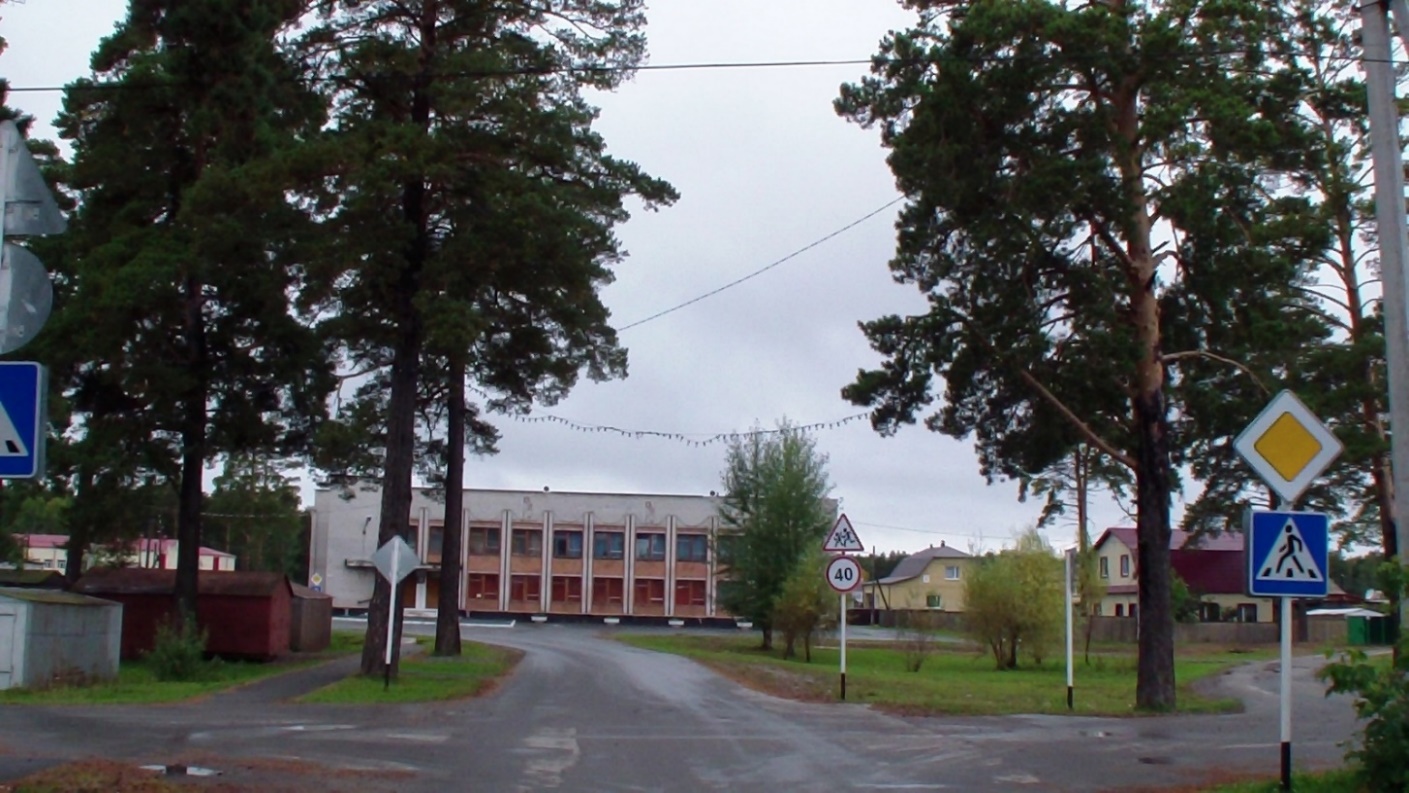 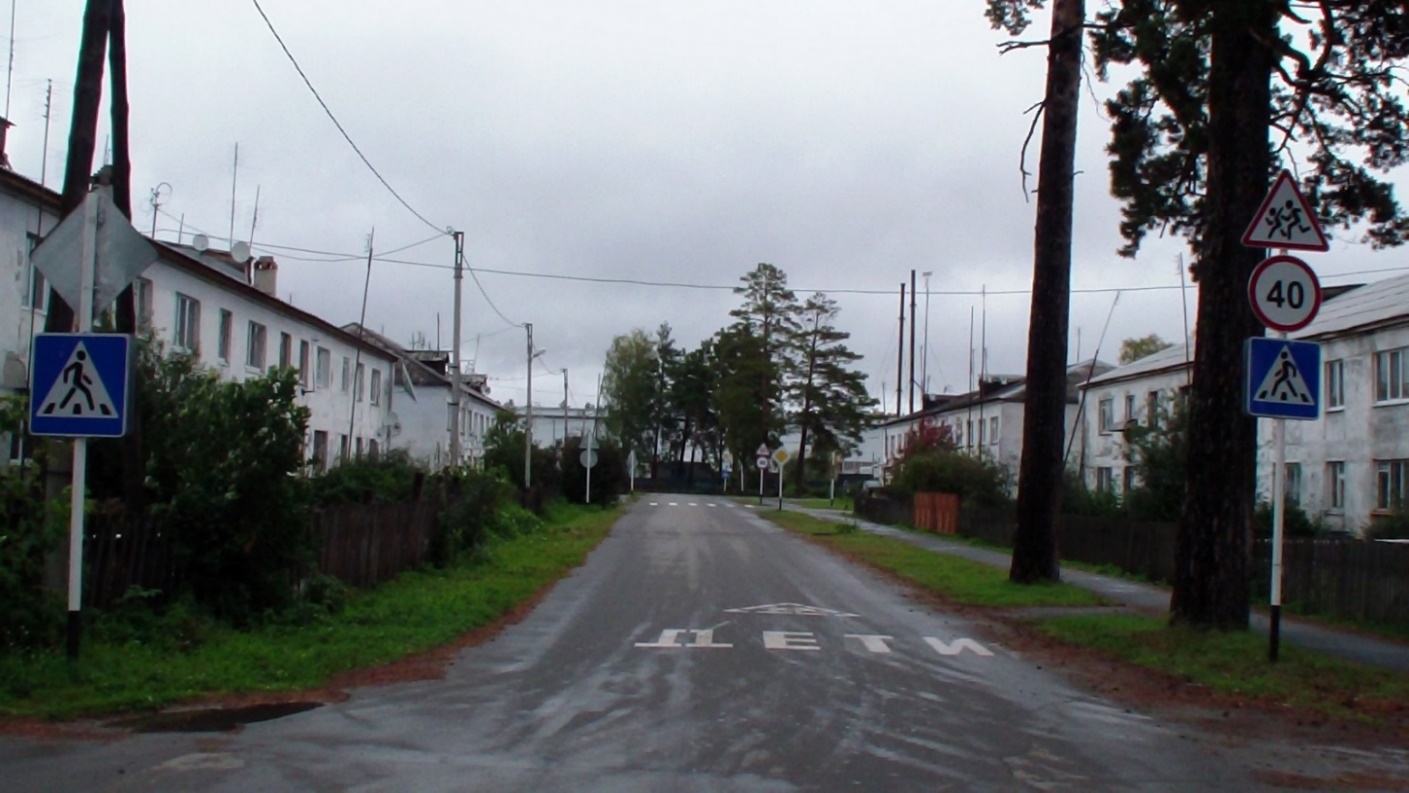 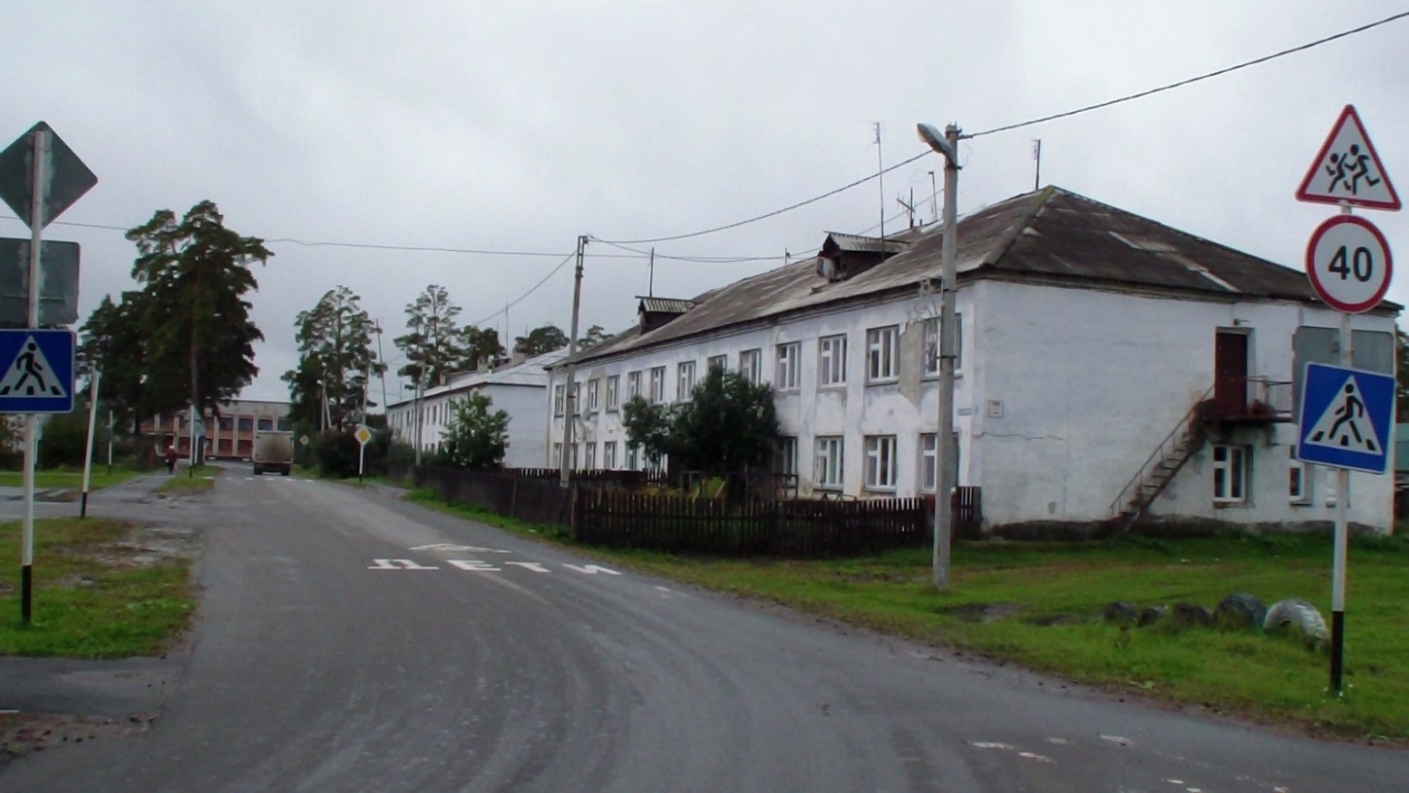 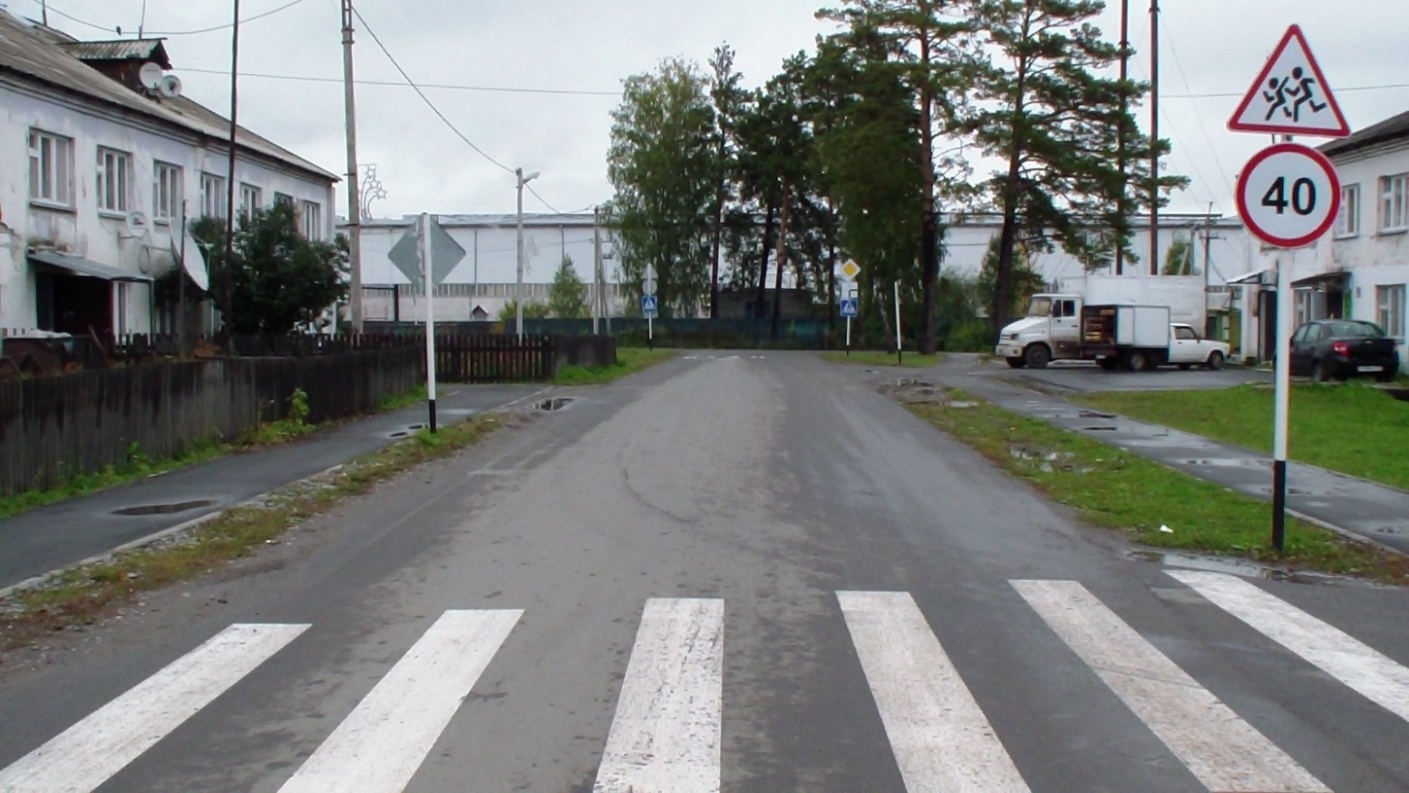 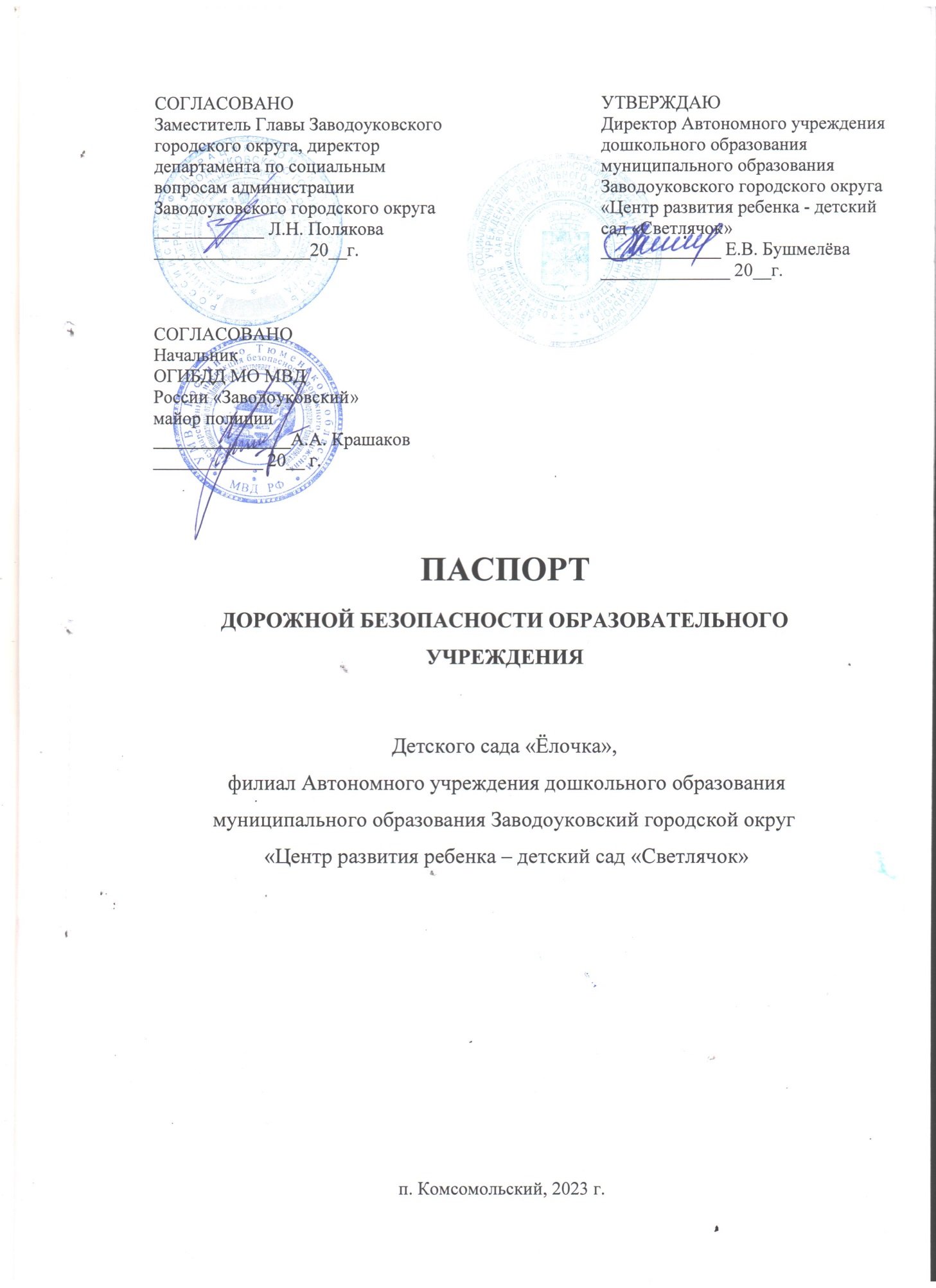 Директор(должность)                                  Бушмелёва Елена Васильевна (Ф.И.О.)                        8(34542)2-16-08                                                       (телефон)Директор филиала(должность)                                            Бакенева Оксана Владимировна (Ф.И.О.)                                   8(34542)3-13-38(телефон)Специалист по охране труда (должность)                                   Шпиллер Ольга Александровна            (Ф.И.О.)                          8(3542) 901-17(телефон)Старший лейтенант полиции (должность)                                      Скориков Александр Леонидович(Ф.И.О.)                               8(34542)2-11-59(телефон)Старший лейтенант полиции (должность)                             Горошко Сергей Алексеевич (Ф.И.О.)                               8 (34542) 2-22-33 (телефон)Заместитель главного инженера Заводоуковского ДРСУ АО «ТОДЭП»      (должность)              Толстоухов Виктор Георгиевич  (Ф.И.О.)  8(34542) 6-05-00(телефон)Заместитель главного инженера Заводоуковского ДРСУ АО «ТОДЭП»      (должность)              Толстоухов Виктор Георгиевич  (Ф.И.О.)  8(34542) 6-05-00(телефон)Количество обучающихся (учащихся, воспитанников)34 воспитанникаНаличие уголка по БДДимеется в каждой возрастной группе дошкольного учрежденияНаличие класса по БДДне имеетсяНаличие автогородка (площадки) по БДДне имеетсяНаличие автобуса в образовательной организациине имеетсяул. Центра-льнаяул. Центра-льнаяул. Центра-льная